1.11	to take necessary actions, as appropriate, to facilitate global or regional harmonized frequency bands to support railway radiocommunication systems between train and trackside within existing mobile service allocations, in accordance with Resolution 236 (WRC-15);IntroductionResolution 236 (WRC-15) resolves to invite the 2019 World Radiocommunication Conference, “based on the results of ITU-R studies, to take necessary actions, as appropriate, to facilitate global or regional harmonized frequency bands, to the extent possible, for the implementation of railway radiocommunication systems between train and trackside, within existing mobile-service allocations”.The RCC Administrations consider global or regional harmonized frequency bands within existing mobile service allocations to be appropriate, through the development of ITU-R Recommendations and Reports.The RCC Administrations advocate that harmonized frequency bands for railway transportation systems not impose additional constraints on services to which these frequency bands are already allocated, and be subject to the condition of not causing interference to government communication systems.Proposal The RCC Administrations consider that there is no need to modify the RR in connection with WRC-19 agenda item 1.11 (Method A of the CPM Report).The RCC proposals under WRC-19 agenda item 1.11 are set out in annex hereto.ARTICLE 5Frequency allocationsNOC	RCC/12A11/1Section IV – Table of Frequency Allocations
(See No. 2.1)

Reasons:	Harmonization of frequency bands for railway radiocommunication systems between train and trackside can be adequately achieved through the development of ITU-R Recommendations.SUP	RCC/12A11/2RESOLUTION 236 (WRC-15)Railway radiocommunication systems between 
train and tracksideReasons:	Studies under WRC-19 agenda item 1.11 have been completed.______________World Radiocommunication Conference (WRC-19)
Sharm el-Sheikh, Egypt, 28 October – 22 November 2019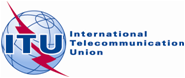 PLENARY MEETINGAddendum 11 to
Document 12-E21 June 2019Original: RussianRegional Commonwealth in the field of Communications Common ProposalsRegional Commonwealth in the field of Communications Common ProposalsPROPOSALS FOR THE WORK OF THE CONFERENCEPROPOSALS FOR THE WORK OF THE CONFERENCEAgenda item 1.11Agenda item 1.11